PENNSYLVANIA PUBLIC UTILITY COMMISSIONHarrisburg, PA  17105-3265Zakkiyah Salahuddin					:							:	v.						:		F-2015-2463441							:Metropolitan Edison Company			:	FINAL ORDER		In accordance wit te provisions of Section 332() of te Public Utility Code, 66  C.S. §332(h), the decision of Administrative Law Judge Joel H. Cheskis dated May 29, 2015, has become final without further Commission action; THEREFORE,IT IS ORDERED:1.	That the Motion of Metropolitan Edison Company to dismiss the formal Complaint of Zakkiyah Salahuddin at Docket Number F-2015-2463441 for failure to prosecute is granted.2.	That the formal Complaint filed by Zakkiyah Salahuddin at Docket Number F-2015-2463441 is hereby dismissed with prejudice.3.	That this matter be marked closed. 							BY THE COMMISSION,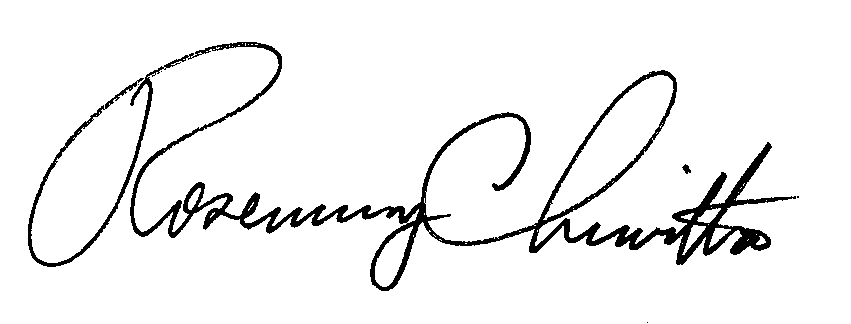 							Rosemary Chiavetta							Secretary(SEAL)ORDER ENTERED: July 23, 2015